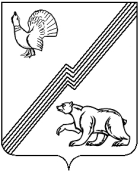 АДМИНИСТРАЦИЯ ГОРОДА ЮГОРСКАХанты-Мансийского автономного округа - ЮгрыПОСТАНОВЛЕНИЕот 17 февраля 2021 года 						                 №  167-пО признании утратившим силупостановления администрации города Югорска от 19.09.2019№ 2056 «О реализации проектовинициативного бюджетирования в городе Югорске»В соответствии с Федеральным законом от 06.10.2003 № 131-ФЗ                      «Об общих принципах организации местного самоуправления в Российской Федерации»:1. Постановление администрации города Югорска от 19.09.2019                     № 2056 «О реализации инициативного бюджетирования в городе Югорске» признать утратившим силу.2. Опубликовать постановление в официальном печатном издании города Югорска и разместить на официальном сайте органов местного самоуправления города Югорска.3. Настоящее постановление вступает в силу после его официального опубликования и распространяется на правоотношения, возникшие с 01.01.2021.Глава города Югорска                                                                 А.В. Бородкин